9. razred, ANGLEŠČINA Pouk na daljavo, 23.  marec 2020, 4. uraDistance learning during temporary school closure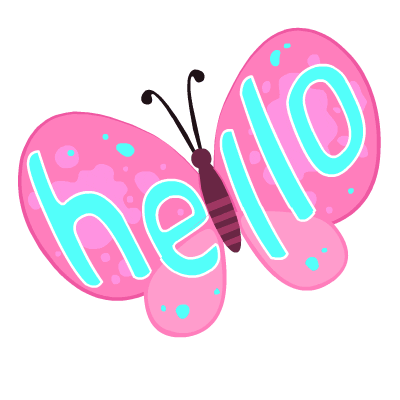 9. razred, ANGLEŠČINA Pouk na daljavo, 23.  marec 2020, 4. uraDistance learning during temporary school closure9. razred, ANGLEŠČINA Pouk na daljavo, 23.  marec 2020, 4. uraDistance learning during temporary school closureZAPOREDNA ŠT. URE pouka na daljavo: 4DATUM: 23. 3. 2020RAZRED: 9.NASLOV  URE:  Save the orphan bears   (besedilo iz učbenika)Passive voiceNASLOV  URE:  Save the orphan bears   (besedilo iz učbenika)Passive voiceNASLOV  URE:  Save the orphan bears   (besedilo iz učbenika)Passive voice Hello,  everyone.  Some of you have sent me amazing writing works about modern gadgets.  I am still waiting for some more … 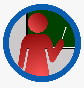  Hello,  everyone.  Some of you have sent me amazing writing works about modern gadgets.  I am still waiting for some more …  Hello,  everyone.  Some of you have sent me amazing writing works about modern gadgets.  I am still waiting for some more …  Read an article Photographer Captures Intense Moment When Lions Encounter Injured Fox on this link:https://www.lifedaily.com/story/lion-family-caught-injured-fox-what-happened-next-is-hard-to-believe/Sometimes, animals know more about love than people do, don’t they? Read an article Photographer Captures Intense Moment When Lions Encounter Injured Fox on this link:https://www.lifedaily.com/story/lion-family-caught-injured-fox-what-happened-next-is-hard-to-believe/Sometimes, animals know more about love than people do, don’t they? Read an article Photographer Captures Intense Moment When Lions Encounter Injured Fox on this link:https://www.lifedaily.com/story/lion-family-caught-injured-fox-what-happened-next-is-hard-to-believe/Sometimes, animals know more about love than people do, don’t they?STUDENT’S BOOK, p. 60: Read the text Save the Orphan Bears and do exercise 3 on page 61 – definitions.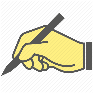 STUDENT’S BOOK, p. 60: Read the text Save the Orphan Bears and do exercise 3 on page 61 – definitions.STUDENT’S BOOK, p. 60: Read the text Save the Orphan Bears and do exercise 3 on page 61 – definitions.WORKBOOK p. 47/5 (Complete the text with the correct  passive forms.)WORKBOOK p. 48  (Read  the text and complete it with the words in boxes)WORKBOOK p. 47/5 (Complete the text with the correct  passive forms.)WORKBOOK p. 48  (Read  the text and complete it with the words in boxes)WORKBOOK p. 47/5 (Complete the text with the correct  passive forms.)WORKBOOK p. 48  (Read  the text and complete it with the words in boxes)